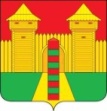 АДМИНИСТРАЦИЯ ПОНЯТОВСКОГО СЕЛЬСКОГО ПОСЕЛЕНИЯШУМЯЧСКОГО РАЙОНА СМОЛЕНСКОЙ ОБЛАСТИПОСТАНОВЛЕНИЕот 05 апреля  2024 года                                                                                 № 26ст. Понятовка           В соответствии с постановлением Правительства Российской Федерации от 16.09.2020 №1479 «Об утверждении Правил противопожарного режима в Российской Федерации», в целях организации контроля за ландшафтными (природными) пожарами, руководствуясь Уставом  Понятовского сельского поселения Шумячского района Смоленской области,           Администрация Понятовского сельского поселения Шумячского района Смоленской области                                    ПОСТАНОВЛЯЕТ:           1. Утвердить План мероприятий по обеспечению  мероприятий  по снижению количества ландшафтных пожаров   на территории Понятовского сельского поселения Шумячского района Смоленской области на 2024 год (Приложение).  2.  Старшему инспектору Администрации Понятовского сельского поселения Шумячского  района Смоленской области Жарынской Н.И.:         2.1. организовать своевременные сбор и передачу информации о природных ландшафтных пожарах  на землях Понятовского сельского поселения Шумячского  района Смоленской области и землях иных категорий, находящихся в  границах Понятовского сельского поселения Шумячского района Смоленской области в течение всего пожароопасного периода в Пожарную  часть Шумячского района Смоленской области;       2.2.рекомендовать руководителям организаций, сельхозпредприятий, индивидуальным предпринимателям, главам КФХ,  пользующимся  земельными участками категории земель сельскохозяйственного назначения (собственники земельных участков, землепользователи, землевладельцы, арендаторы земельных участков):       1) в срок до 15 апреля  2024 года разработать и утвердить планы противопожарных мероприятий, обеспечить их выполнение в установленные сроки;       2) в срок до пожароопасного периода создать противопожарные барьеры вокруг производственных и иных объектов.       3. Руководителям организаций, задействованных на тушении ландшафтных пожаров, выполнять работы по пожаротушению за счет собственных средств.       4.  Специалистам Администрации Понятовского сельского поселения Шумячского района Смоленской области обеспечить информирование населения о состоянии пожарной обстановки и по вопросам готовности к действиям при угрозе и возникновении чрезвычайных ситуаций, связанных с природными пожарами.        5. Обнародовать  настоящее постановление  на информационных стендах и  разместить  на официальном  сайте Администрации Понятовского сельского поселения Шумячского района Смоленской области в информационно-телекоммуникационной системе «Интернет».       6.    Настоящее постановление вступает в силу после  дня  его подписания и распространяется на правоотношения, возникшие с 01 апреля 2024 года..      7.  Контроль за исполнением настоящего постановления оставляю за собой.Глава муниципального образования Понятовского сельского поселенияШумячского района Смоленской области                                          Н.Б. БондареваПЛАН 
 мероприятий по предупреждению ландшафтных пожаров на территории Понятовского сельского поселения Шумячского района Смоленской области на 2024 годО предотвращении ландшафтных (природных) пожаров  на территории Понятовского сельского поселения Шумячского района Смоленской области в 2024 году  Приложение к постановлению Администрации Понятовского сельского поселения Шумячского района Смоленской области от 05.04.2024 г.  г. № 26№ п/п Наименование мероприятияСрок исполненияОтветственный за исполнениеОтветственный за исполнение1 Издание приказов, распоряжений «О мерах по предупреждению ландшафтных пожаров в 2023 году»  до 15.04.2024 главы КФХ, руководители организаций (по согласованию)главы КФХ, руководители организаций (по согласованию)2Создать группировки сил и средств по предупреждению и ликвидации ландшафтных пожаровдо начала пожароопасного периодаАдминистрация Понятовского сельского поселения 3Создать в необходимых объемах запасы материально – технических средств, горюче-смазочных материалов и резервы финансовых средств,  для осуществления мероприятий по предупреждению и ликвидации ландшафтных пожаровдо начала пожароопасного периодаглавы КФХ, руководители организаций (по согласованию)4Обеспечить повседневный обмен информацией о прогнозах возникновения и развития параметров чрезвычайных ситуаций на территории сельского поселенияв пожароопасныйпериодАдминистрация Понятовского сельского поселения5Обеспечить систематическое информирование населения о текущей обстановке и мерах пожарной безопасностив пожароопасныйпериодАдминистрация Понятовского сельского поселения6Организовать работу по сбору и оповещению сведений о пожарной обстановке на территории Понятовского  сельского поселения  при угрозах возникновения чрезвычайных ситуаций, обусловленных ландшафтными пожарами, осуществлять ежедневный сбор сведений о развитии пожарной обстановки, для своевременной выработки и принятия оперативных решений по участию в ликвидации пожаров сил и средствв пожароопасныйпериодАдминистрация Понятовского сельского поселения7Провести комплекс мероприятий по подготовке территорий к пожароопасному сезону:-по уходу за противопожарными барьерами и разрывами, минерализированными полосами;-по устройству противопожарных барьеров и разрывовдо пожароопасного периодаАдминистрация Понятовского  сельского поселения, руководители сельхоз товаропроизводители, главы КФХ, руководители организаций (по согласованию)8Обеспечение  контроля, направленной  на пресечение  нарушений, установленного  порядка выжигания  сухой растительностипостоянно в течениепожароопасного периодаспециалисты сельской Администрации 9Организация   противопожарных полос вокруг населенных пунктов, постоянное их обновление до 01.05.2024главы КФХ, руководители организаций (по согласованию)10 Очистка от сухостоя  территорий, прилегающих к частным домовладениямдо 05.04.2024 жители сельского поселения11 Укомплектование противопожарным инвентарем и оборудованием всех объектов и участков работ, согласно нормам обеспечения. до 15.04.2024 руководители предприятий, организаций (по согласованию)12 Очистка от мусора парковых зон, зон отдыха, территорий  кладбищ. до 10.04.2024руководители организаций, специалисты сельской Администрации, общественность,  13 Проведение  разъяснительной работы среди населения по предупреждению ландшафтных  пожаровв течениепожароопасного периодаспециалисты  сельской Администрации14 Организация патрулирования  в местах отдыха граждан в период высокой пожарной опасности в периодывысокойпожарнойопасности члены ДНД, специалисты сельской Администрации15 Обеспечение бесперебойной и качественной устойчивой телефонной связи со всеми  организациями, предприятиями,  районными службами в течениепожароопасного периодаспециалисты  сельской Администрации 16 Своевременное установление причин возникновения и распространения ландшафтных пожаров с привлечением виновных к ответственности постоянно специалисты сельской Администрации17 Проведение целенаправленных пропагандистских мероприятий среди детей по предупреждению пожаровмай 2024 года руководители школ и отделений культуры на территории сельского поселения (по согласованию)